Determining AreaDetermining AreaDetermining AreaDetermining AreaUnderstands area as an attribute of 2-D shapes that can be measured and compared. 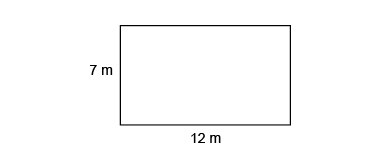 A = b × hA = 12 m × 7 mA = 84 m2“I determined the area of the rectangle by multiplying the length of the base by the height.”Determines area by decomposing shapes into smaller shapes, then adding their areas.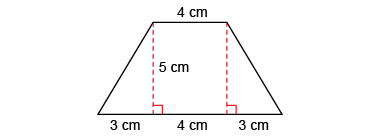 “I decomposed the trapezoid into a rectangle and 2 triangles.Area of rectangle: 
4 cm × 5 cm= 20 cm2Area of each triangle: 
3 cm × 5 cm ÷ 2 = 7.5 cm2.Area of trapezoid: 
20 cm2 + 7.5 cm2 + 7.5 cm2 
= 35 cm2.”Determines area by composing and decomposing shapes into shapes with known area formulas.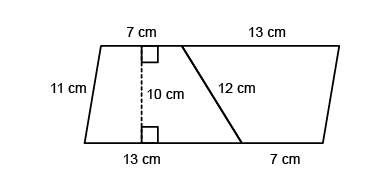 “I doubled the trapezoid to make a parallelogram. 
I know the area of the trapezoid is one-half the area of the parallelogram: (13 + 7) × 10 ÷ 2 
= 20 × 10 ÷ 2 = 100. The area of the trapezoid is 100 cm2.”Flexibly composes/decomposes composite polygons and irregular shapes to solve problems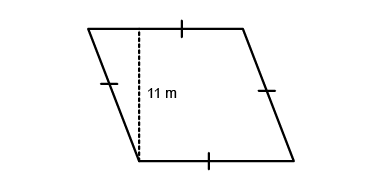 A garden is shaped like a rhombus. The perimeter of the garden is 60 m.
The height of the rhombus is 11 m.
What is the area of the garden?“Side length of rhombus: 
60 m ÷ 4 = 15 m. A rhombus is a parallelogram with all sides equal. So, to find the area of the rhombus, 
I use this formula: 
A = b × h; 15 m × 11 m = 165 m2.  The area of the garden is 165 m2.”Observations/DocumentationObservations/DocumentationObservations/DocumentationObservations/Documentation